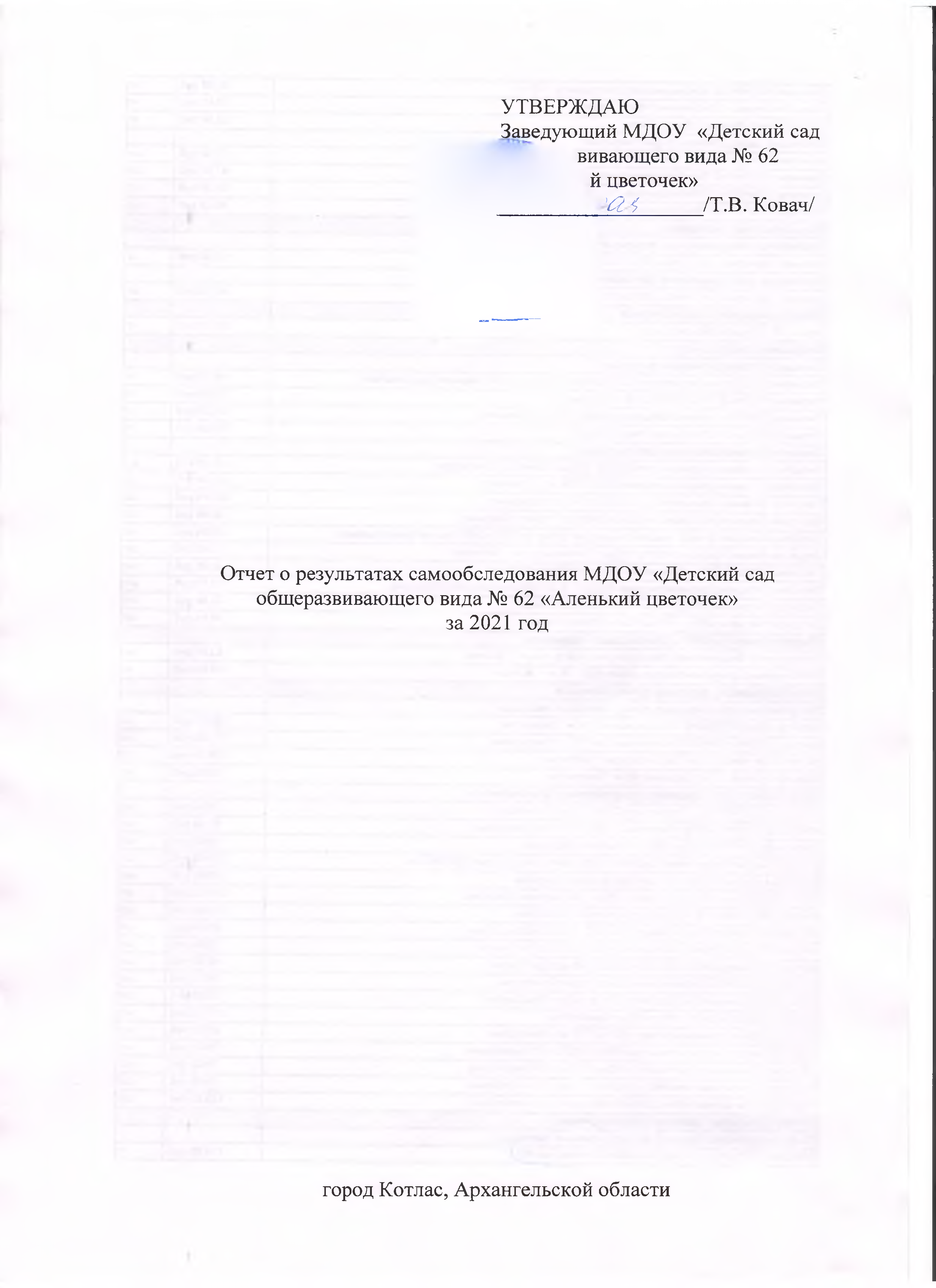 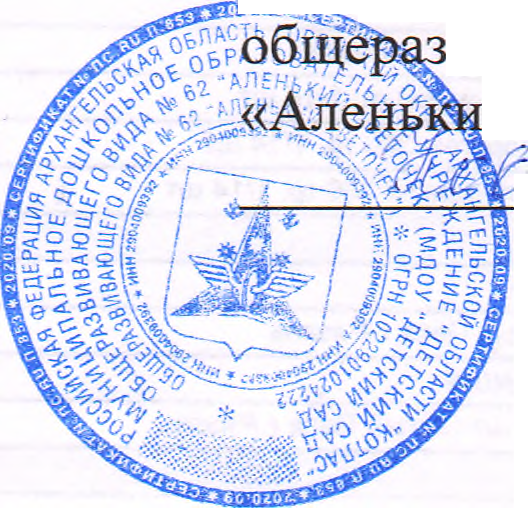 СодержаниеОбщие сведения об учрежденииМощность дошкольного образовательного учреждения: плановая – 408 чел. фактическая на 31.12.2021 г. – 371 чел.Комплектование групп: количество групп - 18, в них воспитанников на 31.12.2020 г.– 371Оценка системы управления УчреждениемХарактеристика сложившейся в Учреждении системы управления.Учредителем образовательной организации является муниципальное образование «Котлас». Функции и полномочия учредителя учреждения осуществляются администрацией муниципального образования «Котлас» в лице Управления по социальным вопросам администрацией муниципального образования «Котлас». Собственником имущества учреждения является муниципальное образование «Котлас». Функции и полномочия собственника имущества учреждения осуществляются в соответствии с муниципальными правовыми актами МО «Котлас» Комитетом по управлению имуществом администрацией МО «Котлас»,  администрацией МО «Котлас».Управление учреждением осуществляется на основе сочетания принципов единоначалия и коллегиальности.Органом управления учреждением является заведующий.Формы самоуправления в учреждении, обеспечивающими государственно-общественный характер управления, являются: Общее собрание работников – осуществляет общее руководство учреждением, в состав которого входит весь трудовой коллектив. Заседание общего собрания работников проведено в сентябре 2021 г., где рассмотрены изменения и дополнения в локальные акты образовательной организации, представлены кандидатуры на награждение и поощрение работников, заслушаны отчеты руководителя по различным направлениям работы учреждения.Педагогический совет, осуществляет свою деятельность в целях развития и совершенствования воспитательно-образовательного процесса, повышения профессионального мастерства и творческого роста педагогов.1. «Профстандарт педагога-новое качество образования» Форма: коллективная игра. Рассмотрели организационные документы, предложили Вести раздельный сбор мусора, проводить работу с воспитанниками и семьями воспитанников.2. «Современные подходы к обеспечению физического развития ребенка. Инновационные прогулки» форма: педагогический консилиум. Представлены методические разработки по физическому развитию, рассмотрена структура проведения инновационных прогулок, рассмотрен вопрос «О посещении семей воспитанника».3. «Педагогическое сопровождение игровой деятельности дошкольников» форма: педагогический консилиум. О создании РППС по проведению сюжетно-ролевой игры,  перспективных планов, о создании Рабочей программы воспитания. 4. «Подведение итогов работы ДО за учебный 2020-2021год» форма: КВН.Подвели итог работы коллектива, предложена к освоению новая форма карточного планирования по реализации проекта «Вот оно какое наше лето», предложено составить план  работы с воспитанниками  и семьями воспитанников  о вкусной и здоровой пище.Совет учреждения, избирается и функционирует в соответствии с Положением о Совете учреждения. Совет учреждения, избирается и функционирует в соответствии с Положением о Совете учреждения. В данном учебном году заседания Совета учреждения состоялись в мае 2021 г., сентябре 2021 г, декабре 2021 г. рассматривались вопросы: ознакомление годовым планом, ООД ДО, ознакомление с Годовым планом, мероприятиями учреждения, организация платных образовательных услуг, отчет о результатах самообследования образовательной организации 2020 год, об обеспечении пожарной безопасности при проведении новогодних мероприятий в ОО, рассмотрение локальных актов и др. Заседания проведены не все из-за карантина по коронавирусу. Режим управления Учреждением (в режиме функционирования, в режиме развития, опережающее управление, проектное управление и т.п.).Система управления в учреждении включает в себя  следующие процессы и направления работы: мониторинг образовательного процесса, контроль по направлениям работы в соответствии с положением: оперативный, тематический, административный.Состояние педагогического анализа: анализ выполнения образовательной программы  дошкольного образовательного учреждения, рабочих программ педагогов (планов воспитательно-образовательной работы), рекомендации и их реализация.Образовательная деятельность в ДОО  организуется в соответствии  с Основной образовательной программой дошкольного образования муниципального дошкольного образовательного учреждения «Детский сад № 62 «Аленький цветочек», составленной на основе Основной образовательной программы дошкольного образования «Детский сад 2100» (2016 г.), утвержденной приказом заведующего № 229-о от 30 августа 2019 г,   парциальных программ «По музыкальному воспитанию детей дошкольного возраста (2-7(8) лет) «Ладушки»  И. Каплунова, И. Новоскольцева. (2015 г.) и «Основы безопасности жизнедеятельности детей дошкольного возраста» Н.Н. Авдеевой, О.Л. Князевой, Р.Б. Стёркиной (2002 г.).Разработаны и утверждены Рабочие программы  на каждую возрастную группу (18) и рабочие программы специалистов (9). Педагогами используются технологии:- здоровьесберегающая технология;- проблемно-диалогическая технология на занятиях с дошкольниками (С.А. Козлова);- технология «Чтения-слушания с дошкольниками» (О.В. Чиндилова.)Также реализуются: проект «Вот оно какое наше лето»; проект «В детский сад с улыбкой».Содержание инновационной  деятельности:На основании Сертификата участника  инновационного проекта «Комплексное развитие ребёнка дошкольного возраста средствами ООП «Детский сад 2100», договора, паспорта инновационной площадки выбрана тема: «Использование  проблемных методов на примере проектирования и проведения сюжетно-дидактической игры».Цель: Изучение и использование в работе  с дошкольниками проблемных методов и приёмов через сюжетно-дидактические игры.Задачи:Составить расписание НОД и планировать работу с детьми  с учетом  видов детской деятельности.Подготовить и провести практикумы с родителями по использованию проблемных методов в игре.Подвести педагогов к использованию в практике алгоритмов проектирования НОД в форме сюжетно-дидактической игры. Количество педагогов, принимающих участие в проекте – 28 человек. Мероприятия: проведение анкетирования, самооценки; организация работы творческой группы; проведение  консультаций  с педагогами по использованию подобранных материалов по теме проекта. Прослушаны  вебинары по темам: «Деятельностный подход в дошкольном образовании...»,  «Проблемные методы в дошкольном образовании». Организованы встречи с родителями (законными представителями). Проведен опрос родителей с предложением проведения мероприятий по теме: «Взаимопосещение  педагогами коллег проведения НОД  по  сюжетно-дидактической игре  с проблемными методами».  Семинар с  представлением опыта работы для коллег из центра развития №19 г Сыктывкар. Результат работы: практические материалы «Проблемные методы в сюжетно-дидактической игре» с подбором методов и приёмов, которые педагоги смогут использовать на практике.Порядок разработки и принятия локальных нормативных актов, касающихся прав и интересов участников образовательных отношений (наличие таковых, частота обновления, принятие новых).Порядок разработки и принятия локальных нормативных актов регламентирован Уставом учреждения, документы обновляются по мере необходимости.Имеются следующие нормативные акты касающихся прав и интересов участников образовательных отношений:- Положение о расследовании несчастных случаев с воспитанниками;- Положение об организации работы с обращениями граждан;- Правила внутреннего распорядка для обучающихся (воспитанников) и их родителей (законных представителей);- Положение о комиссии по урегулированию споров между участниками образовательных отношений;- Положение о порядке учета и расходования добровольных денежных и иных пожертвований от физических лиц»;- Положение о предоставлении платных образовательных услуг;- Положение об языке образования;- Положение о режиме работы;- Положение о постановке на внутрисадовский учет и снятие с учета неблагополучной семьи;- Положение о портфолио воспитанника.В 2021 г. разработаны (обновлены) следующие положения:- Антикоррупционная политика- Политика в отношении обработки персональных данных- Порядок оказания платных образовательных услуг - Положение об оказании логопедической помощиОрганизация системы контроля со стороны руководства Учреждением и насколько она эффективна; является ли система контроля понятной всем участникам образовательных отношений.Контроль в учреждении ведется по следующим направлениям:Оперативный - по  направлениям: подготовка к учебному году; наполняемость уголков,  общение педагогов с детьми, индивидуализация РППС, взаимодействие с родителями,  речевое развитие, человек в истории и культуре; социально-коммуникативное и изобразительное развитие; экологическое развитие; соблюдение СаНПиН; физическое развитие; летне-оздоровительная  работа и др. Административный контроль - состояние документации, посещаемость, заболеваемость,  посещение бассейна,  санитарное состояние групп и прогулочных участков, соблюдение режима дня, проведение НОД и СОД, состояние территории, состояние зданий, контроль по организации питания, контроль температурного режима в зданиях, санитарного состояния пищеблоков и помещений учреждения, контроль состояния охраны труда в учреждении и т.д.Проведён углубленный контроль по темам:Наблюдение за работой педагогов по физкультурно-оздоровительному направлению - провести повторный контроль оздоровительной гимнастики - подготовительные группы( проведение в зале), группа №2, №12 -корпус 1. Обзорный контроль за формой детей на утренней гимнастике ( все группы).Наблюдение за проведением познавательных занятий- Продолжать работу по закреплению структуры сюжетно-дидактической игры, проблемно-диалогической технологии.Проведение зимнего контроля участков групп, спортивных площадок, проведение прогулок. Обратить внимание на наличие пособий для наблюдения и проведения с использованием оборудования наблюдений.Проведение зимних и весенних праздников - обратить внимание: На качество чтения стихов; Привлекать к участию детей с учетом индивидуальных склонностей и интересов (использовать подгрупповые художественные номера) ;Одаренных детей приглашать для участия в утренниках младших групп; Больше использовать игру на фортепиано.НОД по изобразительной деятельности -проводятся Занятия не всегда по плану. Педагоги не используют пособие. Затрудняются в знании изобразительных задач. Необходимо обратить внимание на систематическое упражнение детей лепкой и аппликациейСистематический контроль - состояние документации, посещаемость, заболеваемость, посещение бассейна, ведение группы ВК, санитарное состояние групп, соблюдение режима дня, проведение НОД и СОД.Тематический контроль: Тематический контроль: 1. «Организация и эффективность работы по обеспечению двигательной активности детей на прогулке». Группы: корпус 1- № 4 (старшая) Пронина Елена Вячеславовна  -1 квалификационная категория; Дорошко Лариса Сергевна - 1 квалификационная категория, №7 (подготовительная)  Мишина Татьяна Викторовна - 1квалификационная категория  Ефремова Юлия Николаевна -  корпус 2 -№ 5 (средняя) Шкаричева Елена Васильевна 1 квалификационная категория    Лазарева Анна Сергеевна.Предложения: Распространить опыт работы по разучиванию подвижных игр с детьми  в группе ВК .Провести  повторный контроль планирования прогулки в соответствии с методическими рекомендациями ДО. скорректировать  игровое пособие по разделам. 2. «Организация сюжетно-ролевой игры» группы  корпус 1- №6 (1 младшая )Сорокина Светлана Владимировна  -1квалификационная категория; Суханова Галина Николаевна - 1 квалификационная категория№11(младшая)Слядникова Елена Леонидовна-1квалификационная категория, Аминева Светлана Алексеевна  корпус 2 -№6 ( подготовительная  ),Мошкина Оксана Александровна высшая квалификационная категория  Данилова Татьяна Александровна Предложения: Обратить внимание педагогов  на  обучение детей ролевому диалогу. Привлечь родителей для  создания основных  наборов сюжетных игр. Провести повторный контроль планирования сюжетной  игры По рекомендациям  в течение учебного года составлены таблицы для  наблюдения за работой специалистов, обновлены карты наблюдений за проведением НОД, СОД, оформлением наглядной информации для родителей.  Не составлены  карты контроля по работе с детьми ОВЗ детьми-инвалидамиВывод:1.	Разработать форму проведения общих мероприятий с коллективом и родителями ДО в период коронавирусной инфекции. 2.	Продумать оформление карт контроля, корректировку объема карт. Включить повторный контроль проведения прогулок и сюжетно-ролевых игр, составление плана работы семьями воспитанников о вкусной и здоровой пище.Вывод: действующая система управления позволяет включить в  участие в управленческой деятельности значительное число работников ДО и родителей (законных представителей). Педагоги испытывают затруднения  в  подборе  заданий с различным уровнем сложности, использования приёмов выбора на роль,  использования проблемных ситуаций, выстраивания системы работы с одарёнными детьми.Создать карты контроля по работе с детьми ОВЗ детьми-инвалидами. Карты контроля за работой специалистов.3. Оценка  кадрового составаПрофессиональный уровень кадров:По образованиюПо квалификационным категориямПо стажу работыПрошли курсы повышения квалификации в 2021 учебном году – 13 педагогических работников, 1 руководящий работник.Количество педагогических работников, обучающихся в ВУЗах, училищах, государственные и отраслевые награды.Обучающиеся - 1 воспитатель. Возрастной состав.Творческие достижения педагогов.Обобщение и распространение педагогического опыта педагогическими работниками-активно принимали участие:На уровне ДО - 9, на муниципальном уровне - 15, региональном - 2, федеральном – 1.Участие педагогов в профессиональных конкурсах:На уровне дошкольной образовательной организации - не было конкурсов.На муниципальном уровне -.12 педагогов; 4 победителя.На региональном уровне - 6 педагогов,На федеральном уровне - 6 педагогов, 2 победителя.Всего приняли участие в конкурсах - 19 педагогов (49%).Наличие публикаций у педагогов в печатных изданиях на различном уровне: на сайте профессионального сообщества (всероссийский уровень) - 5; сайт ДО – 1, ДО – 17, также педагоги представили публикации для сборников «Организация и проведение Речевого досуга» и «Использование проблемных методов на примере проектирования и проведения сюжетно-дидактической игры».Работа экспертов «Регионального Банка Экспертов» – 4  человека. Работа по повышению квалификации и переподготовке педагогов, формы повышения профессионального мастерства.Повышение профессионального мастерства  педагогов проводилось через посещение  мероприятий на муниципальном уровне:Заседания ГПО более 3 посетили 16 (41%) педагогов – причина проведение мероприятий дистанционно. Ни одного 8 (20%). Вебинары и семинары на федеральном уровне 32 (82%). Ни одного мероприятия не посетили на региональном уровне. Педагоги обучаются на вебинарах - по программе «Детский сад 2100» ежемесячно, в соответствии с планом,  2-3 раза в месяц.  Необходимо обратить внимание на обучение начинающих воспитателей.Укомплектованность образовательной организации кадрами – полностью укомплектован.Потребность в кадрах – не имеется.Аттестация педагогических работников.Вывод: в соответствии со штатным расписанием учреждение полностью укомплектовано кадрами. В 2021 году  педагоги повышали свою квалификационную категорию, обучаются на курсах АО ИОО, «Детский сад 2100», посещали вебинары по реализации ООП. В 2021 году обновился педагогический коллектив, приняты на должность воспитателя 3 выпускника Котласского педагогического колледжа. Оценка организации  учебного процесса и образовательнойдеятельности; система охраны жизни и здоровья воспитанниковЦели и задачи; принципы построения образовательного процесса; прогнозируемый педагогический результат; анализ реализации  Программы развития; ООП ДО, Учебного плана Учреждения.Цели и задачи, принципы построения образовательного процесса соответствуют целям, задачам и принципам ФГОС ДО. Прогнозируемый педагогический результат – стремление к целевым ориентирам на этапе завершения дошкольного образования. Анализ реализации Программы развития:Программа развития разработана на 2019-2023 годы, утверждена приказом заведующего от 29.12.2018 г. № 404-о. Задачи Программы Развития:1.Повышать качество образования, в том числе совершенствование условий осуществления образовательной деятельности.Раздел: Создание условий для реализации ООП- обновлены методические пособия по программе «Детский сад 2100»Раздел: повышение профессионального уровня работников – педагоги прошли курсы дополнительного образования по своим приоритетным направлениям (Дмитриева О.К., Пронина Е.В., Климова И.В., Фролова Н.В., Сорокина С.В., Ергина М.Н., Луценко Е.С., Фомина Л.Л., Суханова Г.Н.)2. Создать условия для развития способностей и творческого потенциала детей, через дополнительное образование.Раздел: Обновление перечня и содержание дополнительных общеразвивающих программ.Составлены 11 дополнительных общеразвивающих программ.3.Совершенствовать систему управления образовательной организации и внутренней системы оценки качества образования.Раздел : коррекция системы показателей и средств оценки качества.Разработано положение ВСОКО в ДО; составлены карты критериев по оценке качества, отрегулирован график проведения ВСОКООбразовательная деятельность в ДОО  организуется в соответствии  с Основной образовательной программой дошкольного образования муниципального дошкольного образовательного учреждения «Детский сад № 62 «Аленький цветочек», составленной на основе Основной образовательной программы дошкольного образования «Детский сад 2100» 2016 г.,   Парциальных программ «По музыкальному воспитанию детей дошкольного возраста (2-7(8) лет) «Ладушки»  И. Каплунова, И Новоскольцева. 2015 г., и «Основы безопасности жизнедеятельности детей дошкольного возраста» Н.Н.Авдеевой, О.Л. Князевой, Р.Б. Стёркиной 2002 г.Воспитатели совместно с учителем-логопедом  проводили НОД «По дороге к Азбуке», совместно с педагогом-психологом «Познаю себя» «Риторика»,  что позволило  вести образовательный процесс более качественно. Специалисты активно включались в проведение режимных моментов и совместной образовательной деятельности (занятия с одарёнными детьми, игры по интересам и т.д.).Анализируется и оценивается состояние воспитательной работы, в том числе: Даётся характеристика системы воспитательной работы ОУ наличие специфичных, именно для данного ОУ, форм воспитательной работы; Мероприятия, направленные на повышение эффективности воспитательного процесса, проводимые дошкольным образовательным учреждением совместно с учреждениями социума.В течение года были проведены: тематические дни – «День Знаний», Неделя по профилактике дорожно-транспортного травматизма «Внимание-дети».Проведены конкурсы с детьми: конкурс чтецов «Новогодняя мозаика»;конкурс «Новогодний костюм -2021»;конкурс «Кулинарный поединок». Летне-оздоровительная работа: реализовывался проект «Вот оно какое наше лето».В период с 1 июня по 31 августа 2021 г. в МДОУ «Детский сад общеразвивающего вида № 62 «Аленький цветочек» функционировали все группы. Летняя – оздоровительная работа осуществлялась в соответствии с проектом «Вот оно, какое наше лето». Основной целью проекта являлось - создание максимально-эффективных условий для организации летне-оздоровительной работы и социально-коммуникативного развития воспитанников в летний период. Задачи:1. Способствовать сохранению и укреплению физического и психического здоровья воспитанников. Разработать и апробировать новые формы оздоровления детей (образовательные терренкуры, тимбилдинг - веселые быстрые увлекательные командные игры).2. Закрепить навык безопасного поведения в природе и на дороге.3. Способствовать речевому развитию через организацию речевых досуговПредложения на следующий год:1) Обеспечение качества планирования2) Введение в практику работы образовательные терренкуры и тимбилдинг.Сотрудничали  в течение года с учреждениями социума: Котласский краеведческий музей (экскурсии), Котласская городская детская  библиотека  (дистанционное участие в викторинах, конкурсах и выставках),  досуговый центр «Таусень» д. Куимиха  (совместные праздники), центр «Радуга»; Выставочный зал ДК; Школа искусств «Гамма», Межрегиональной общественной организацией  содействия развитию образовательной программы «Школа 2100». Частично выполнен план с Котласской городской детской библиотекой и Краеведческим музеем.Оценивается состояние коррекционной работы в Учреждения.Коррекционная работа в ДОУ велась 2 учителями-логопедами, педагогом-психологом и отслеживалось на ППк ДООНаличие логопункта - 2, Зачислено на логопункт – корпус 1-32 корпус 2- 16:чел. Выпущено с нормой речевого развития корпус 1-20 корпус 2-6; положительная динамика корпус 1- 12, корпус 2-10Учителя-логопеды принимают участие в проведение НОД коммуникативной деятельности «По дороге к Азбуке» (подготовительные группы), проведении конкурсов чтецов. С родителями чаще используются индивидуальные беседы; участие в родительских собраниях корпус 1 - 8, корпус 2 - 2. Провели семейный праздник «Поговори со мною, мама» для младших и средних групп, игротека совместно с педагогом-психологом.Педагог-психолог проводил коррекционную работу с детьми подготовительных групп - 1 человек. Положительная динамика - 100%.Педагог-психолог принимал участие в проведении НОД - «Познаю себя» старшие и подготовительные группы. СОД «Камушек в ботинке» (гр. 4 и 8 корпус 1) и СОД в группах раннего возраста (№6 и №3 корпус 1). С родителями проведено 52 консультации, с педагогами - 5. Родительские собрания - 3. Проведена дистанционная конференция «Роль отца в воспитании и развитии детей». В подготовке к конференции приняли участие все возрастные группы.Вывод: в дошкольном учреждении используются разные формы работы с детьми ОВЗ, отмечены  положительные результаты по освоению ООП ДО, по физкультурно-оздоровительной   и коррекционно-развивающей работе.   Необходимо планировать контроль в системе  за  проведением работы  с детьми ОВЗ. Разнообразить формы работы, обратить внимание на качество работы по постановке правильной речи у детей, изучение инновационных приемов.Педагогу-психологу разработать и включить в работу с воспитанниками программу по эмоциональному развитию детей.Анализируется и оценивается состояние дополнительного образования в том числе: Программы дополнительного образования; Направленность реализуемых программ дополнительного образования детей. Охват воспитанников дополнительным образованием; Анализ эффективности реализации программ дополнительного образования.В течение 2021 года в ДОО оказывались услуги по дополнительному образованию:Даётся оценка организации взаимодействия семьи и ОУ: Организация информирования родителей (законных представителей) воспитанников.В течение всего учебного года родители были активными участниками образовательного процесса. Нетрадиционные формы работы с родителями - акция «Цветущий сад»,  сдача норм ГТО воспитанниками, дистанционная осенняя ярмарка, выставки.Вся работа по взаимодействию с семьёй в течение учебного года была проведена в соответствии с годовым планом.Ежемесячно обновлялся стенд «Новости в Аленьком», в котором были представлены все новости детского сада. Также проходило размещение информации на сайте ДО и в группе «Аленький цветочек»  ВКонтакте. 1 раз в 3 месяца выходила газета ДОУ «Узелок на память», 1 раз в месяц менялась информация для родителей от специалистов.В конце учебного года каждая группа представила отчет о проделанной работе с родителями с интересными мероприятиями и фотографиями.Содержание и организация работы сайта дошкольного образовательного учреждения.Приказом руководителя назначен ответственный за ведение и своевременное обновление информации на сайте. Проводится мониторинг содержания сайта руководителем и заместителем заведующего по УВР.полнота и актуальность информации об организации,  размещенной на официальном сайте организации в информационно-телекоммуникационной сети “Интернет. Информация размещена в соответствии с требованиями. Необходимо  использовать официальный сайт для взаимодействия с родителями.Проводилась работа  в группах ВК. Велась общая группа «Детский сад «Аленький цветочек». Педагоги вели группу ВК, в соответствии с требованиями. В карантинный период в группах велось дистанционное консультирование родителей.  В течение года велась страничка детского сада и  общая группа детского сада, в которой   информация иногда дублировалась. Отмечен  не высокий уровень посещаемости общей группы. Даётся оценка наличия, качество и оценка полноты реализации плана работы с неблагополучными семьями.На начало учебного года благополучных семей – 37 чел (98%), семей группы риска – 7 (2%), детей на внутреннем учете ДОУ – 8 (2%).На конец учебного года, семей внутреннего учета ДОУ – 9, в них детей 10. С семьями ведется индивидуально-профилактическая работа, которая включает в себя:  составление плана индивидуально-профилактической работы с семьей, обследование жилищно-бытовых условий семей, профилактические беседы с родителями и несовершеннолетними, контроль за надлежащим выполнением родительских обязанностей, контроль за взаимодействием родителей с ОУ (участие в мероприятиях ДОУ), работа по запросам органов Опеки и Попечительства, ГБСУ Котласского СРЦН «Маяк», ОДН ОМВ «Котласский». В течение учебного года в ДОУ проводилось очень мало родительских собраний по профилактике безнадзорности и правонарушений .По результатам подведения итогов работы с  семьями воспитанников  выявлено: участие в мероприятиях жизни группы обратить внимание активность - гр №8, группа №3(2) .Участие в родительских собраниях - не проведено второе  собрание группы № 1, №3, №5,№10.Вывод: Разработать план консультаций  для родителей  для размещения на сайте по всем направления  работы с дошкольниками.Подготовить демонстрационных материалов по работе с родителями и профилактической работе с неблагополучными семьями совместно с Котласским СРЦН «Маяк» и со специалистами Комиссии по делам несовершеннолетних.Взять на контроль группы по проведению родительских собраний в соответствии с планом работы.  Проводится анализ  работы по изучению мнения участников образовательных отношений о ОУ, в том числе: изучение мнения участников образовательных отношений об образовательном учреждении, указать источник знаний о них.В целях изучения уровня удовлетворенности родителей (законных представителей) качеством предоставления услуг дошкольного образования просим Вас ответить на следующие вопросы:  Опрошено дистанционно 246 человек - 64%.Удовлетворены:  Состояние материальной базы учреждения - 73%Организацией питания – 62%Обеспечение литературой и пособиями - 85%Санитарно – гигиеническими условиями - 81%Профессионализмом педагогов - 94%Взаимоотношения сотрудников с детьми и родителями - 93%Оздоровлением детей - 84%Присмотр и уход - 95%Организацией воспитательно-образовательного процесса - 97%Средний показатель удовлетворённости качеством образовательных услуг —89%.Каков, на Ваш взгляд, рейтинг ДОУ в микрорайоне – высокий (92%).Вывод: Организация работы по освещению родителей  по вопросам питания в ДОПродолжать работу по улучшению материально-технической базы учреждения, информирование о результатах родителей. Анализ запросов потребителей образовательных услуг, пожеланий родителей (законных представителей) воспитанников, других заинтересованных лиц.Родители (законные представители) считают необходимым: доработать уличные площадки для детей; привлечь спонсоров для ремонта и благоустройства детского сада «нам ремонт им реклама и меньше налогов»; пересмотреть рацион питания; продолжить работу бассейна; предоставление дополнительных образовательных услуг. Меры, которые были предприняты по результатам опросов участников образовательных отношений и оценка эффективности подобных мер.Состояние материально-технической базы: обновлено оборудование на пищеблоке, прачечной проведен текущий ремонт помещений, замена сантехнического оборудования, приобретение детской мебели и др. Бассейн работает в соответствии с учебным планом, проведена корректировка меню. Увеличилось количество дополнительных образовательных услуг. Анализ заболеваемости воспитанников; Сведения о случаях травматизма, пищевых  отравлений среди воспитанников; Использование здоровьесберегающих технологий, отслеживание их эффективности (показать результативность, в т.ч. динамику состояния здоровья, распределения  воспитанников по группам  Система работы по воспитанию здорового образа жизни.В ДОО большое внимание уделяется  физкультурно-оздоровительной работе. Успешная работа воспитателя по физической культуре и инструктора по плаванию по использованию разных форм работы, привлечению родителей (законных представителей) к участию в спортивных мероприятиях, участие в городских и региональных соревнованиях способствовала улучшению физического развития дошкольников. К концу учебного года все выпускники имели высокий и средний уровень физического развития. Мероприятия по сохранению и укреплению здоровья воспитанников:-медико-профилактические – вакцинопрофилактика, диспансеризация (осмотр детей узкими специалистами детской поликлиники), антропометрия, просветительские консультации для родителей (законных представителей); -физкультурно-оздоровительные (перечислить) - утренняя гимнастика, бодрящая гимнастика (профилактика плоскостопия, дыхательные игры), физкультурные занятия (в зале и на воздухе), занятие плаванием в бассейне, организация работы по сдаче норм ГТО (дети и работники), полоскание рта после еды, физкультурные досуги, организация каникул: информационная работа с родителями; -образовательные - СОД  по ЗОЖ «Учусь быть здоровым»,   углублённая работа по воспитанию культурно-гигиенических навыков.Случаи  травматизма:Случаи травматизма –1 случайПищевые отравления - нетВ ДО имеются 2 зала для проведения ОД по физическому развитию, бассейн, 2 площадки для занятий на воздухе,  не оборудованной  по требованиям. Воспитателем по физической культуре систематически велась работа по подготовке детей к сдаче норм ГТО.   зарегистрировались в АИС ГТО 40 чел (56%), приняли участие в выполнении нормативов 40 чел. (56%). Инструктор по физической культуре вела  клуб по  интересам «Дельфиненок»; Велись спортивные кружки «Школа мяча» (44 ребенка) и «Обучение плаванию» ( 51 ребенок). Обучающиеся принимали участие в «Кроссе наций», «Лыжне России», «Лыжных гонках», «Туриаде». В течение года проводились занятия, развлечения по теме ЗОЖ, спортивный праздник «Вперед, мальчишки», игротека «Выходи играть зимой» ( старшие и подготовительные группы).По результатам посещаемости детей  старших дошкольных групп выше 75%  группы №4(1) и 4(2) – подготовительные группы. №10, 5 (2) старшая; выше 70% младшие дошкольные группы №1, 5, 9, 11.Вывод:Продумать систему взаимодействия с медицинскими учреждениями. Составить перечень оздоровительных консультаций. Состояние службы психолого-педагогического сопровождения в ОУ.В течение года учителями-логопедами  проводились индивидуальные и подгрупповые занятия с детьми ОВЗ, детьми подготовительных групп, а также  в подготовительных группах совместно с воспитателями проводили НОД (занятия) «По дороге к Азбуке». В совместной деятельности проводилась работа с  детьми дошкольных  групп в следующих формах работы:  речевая  гимнастика, конкурс стихов.Психолого-педагогическое сопровождение осуществлялось педагогом-психологом, которая вела  коррекционно-развивающие занятия  на развитие познавательных способностей и эмоционально-волевой сферы с детьми подготовительных групп, консультирование родителей и воспитателей  по запросам. Проведён цикл занятий с леворукими детьми по программе «Адаптация леворукого ребёнка к школьному обучению».  В этом учебном году педагог-психолог совместно с воспитателями  старших и подготовительных групп  проводила НОД (занятия) «Познаю себя» и «Риторика» по социально-коммуникативному развитию, «Ты-словечко, я словечко» по развитию навыков правильного общения.. Педагог-психолог использовала в совместной образовательной деятельности новую форму работы с детьми «Камушек в ботинке».Вывод:   В дошкольном учреждении используются разные формы работы с детьми, видны  положительные результаты по освоению ООП ДО, по физкультурно-оздоровительной   и коррекционно-развивающей работе.   Оценка содержания и качества подготовки  воспитанниковНаличие Положения о системе мониторинга результатов освоения образовательных программ дошкольного образования – имеется.Соответствие содержания, уровня и качества подготовки выпускников требованиям ФГОС ДО.Одним из показателей работы ДОО являются выпускники. Мониторинг качества  подготовки выпускников к обучению в школе  включает в себя: мониторинг адаптации к школе по итогам 1 четверти, по результатам  полученных данных от школ. По результатам опроса получены положительные отзывы  по выпускникам. Отмечено, что «дети научены слышать и слушать». Сформирована аккуратность, организованность в работе с литературой.Итоги освоения образовательных областей ООП выпускниками Вывод: 2 выпускника редко посещали детский сад.Освоение ООП ДО детьми подготовительных групп 100 %.По результатам  диагностики подготовки детей  к школе «Экспресс -диагностика психических процессов», проводимой педагогом-психологом отмечается положительная динамика во всех подготовительных группах на конец учебного года. Число воспитанников, для которых учебный план является слишком сложным полностью или частично (необходимо указать с чем конкретно не справляются воспитанники).Некоторые воспитанники частично не справляются с ООП ДО по следующим направлениям: физическое развитие10% (28 чел.), социально-коммуникативное развитие 5% (13 чел.); познавательное развитие8% (24 чел.), речевое развитие10% (28 чел.), художественно-эстетическое развитие7% (19 чел.).Достижения воспитанников.Воспитанники являются активными участниками конкурсов, фестивалей, соревнований, выставок.В ДО организуются и проводятся различные конкурсы, соревнования. Воспитанники являются активными участниками конкурсов, фестивалей, соревнований, выставок. Из-за эпидемии коронавируса не удалось принять участие во многих очных конкурсах. Результаты мониторинга промежуточной и итоговой оценки уровня развития воспитанников.В течение учебного года в ДОО проводится мониторинг освоения детьми образовательных программ.Сравнительный анализ нервно-психического развития детейраннего возраста (2-3лет)Итоги освоения образовательных областей Программы  детьми дошкольного возраста(с 3 до 7 лет) Программа частично реализована дистанционно с марта-май  включительно. Пандемия по   COVID-19 внесла свои коррективы и в организацию работы дошкольного учреждения. Работали только дежурные группы. Кол-во детей в группах  до 12 человек.Обследование выполнения программы   проведено дистанционно 15 групп детей дошкольного возраста  и 3 группы раннего возраста.По результатам диагностики освоения детьми дошкольного возраста ООП  в количестве 322 обучающегося.  Итоги освоения образовательных областей программы  детьми дошкольного возраста в группах общеразвивающей  направленности:  Общее усвоение программы- 94%.  Выявлено:Корпус 1. Диагностировано   223 чел, не усвоили программу 8 чел  4%Корпус 2 диагностировано  99 чел., не усвоили программу 7 чел. 7%Обратить внимание: Физическое   развитие (основные движения)  –группа № 1,5 корпус 2 №3;  речевое развитие - группа №1,5корпус 2 №3, 5, 6 ; познавательное развитие-группа  №1,5,корпус 2 №2,6;  социально-коммуникативное -группа №1корпус 2-№6,;    художественно-эстетическое- группа №1, №5 корпус 2 №6Оценка учебно-методического, библиотечно-информационного обеспеченияОценивается соответствие содержания методической работы задачам, стоящим перед ОУ, в том числе в Основной образовательной программе.Содержание методической работы соответствует задачам ДОО, задачам единой методической темы и ООП ДО. Проведены все запланированные мероприятия по разным направлениям работы ДОО в соответствии с годовым планом, достигнуты поставленные цели.Вопросы методической работы, которые ставятся и рассматриваются руководством ОУ, педагогическим советом, методическим советом.В ДОО  организована  система  методической работы,  в которую входит: методический совет, педагогический совет, творческие группы, наставничество. Решение задач в течение учебного года 1. Формировать  у детей первичные представления о безопасном поведении в быту, социуме, природе, воспитанию осознанного отношения к выполнению правил безопасности2. Развивать активную речь (освоение норм русского языка) детей, через проведение речевых досугов.3. Обогащать эстетическое восприятие  и познание окружающего мира детей средствами изобразительной деятельности по  программе «Разноцветный мир».Формы организации методической работы.Результаты работы:- Педагоги разнообразили  формы  работы   по обучению воспитанников   основам безопасного поведения -Создали сборник    сценариев речевых досугов, отработали структуру проведения -Апробировали методику проведения НОД  по рисованию   по программе «Разноцветный мир» Наиболее эффективные формы:-Практикум по программе «Разноцветный мир» (с каждым возрастом отдельно)-Взаимопросмотры СОД по безопасности-Разработка конспекта досуга по  технологии проведения  речевого досуга. .-ГПО ( дистанционный просмотр)единую методическую тему коллектива, сроки реализации и каковы результаты работы (промежуточные, итоговые)-«Формирование ценностей здорового образа жизни дошкольников,  развитие их физических качеств»2019-2021гПромежуточные: разработка инновационных физкультурных пособий  в группе;  на участке; принять участие в конкурсе. Проведение ГПО :Утренняя и оздоровительная гимнастика; Виды физкультурных занятий.; Работа с семьями воспитанников по подготовке к ГТО.  Итоговые:  Круглый стол «Представляем опыт работы»Созданы Творческие группы  педагогов по трем направления:-«Имидж ДОУ» ( председатель Слядникова Е.Л.).   «Выставочный зал» (Дёмова С.К.),«Досуг» - (председатель Дорошко Л.С.)Содержание экспериментальной и инновационной деятельности.Большое внимание было уделено разработке новых форм сотрудничества специалистов и воспитателей и изучение  традиций  родного края, которые реализовывались через проекты: «Путешествие по родному краю» и « Мы вместе» разработка форм взаимодействия специалистов ДО.Использование проблемных методов на примере проектирования и проведения сюжетно-дидактической игры» 2018-2020г1. Изучение и использование в работе с дошкольниками проблемных методов и приемов, через организацию сюжетно-дидактических игр. Результаты работы: участие в вебинаре УМЦ «Школа 2100» «Комплексное развитие ребёнка дошкольного возраста средствами ООП «Детский сад 2100»   (апрель 2020 г.).2. Сборник материаловРеализация  технологий:Вывод: Продолжить работу по повышению профессионального мастерства через обучение на курсах, семинарах. Обратить внимание на качество работы с начинающими педагогами.Повысить качество методической  работы по ведению самообразования и опыта работы.Работа по обобщению и распространению передового опыта.активно принимали участие:  На уровне ДО - 9, на муниципальном уровне - 15, региональном - 2, федеральном – 1.Наличие в дошкольном образовательном учреждении публикаций методического характера, материалов с обобщением опыта работы лучших педагогических работников (указать конкретно).В печатных изданиях на различном уровне, на сайте профессионального сообщества   всероссийский уровень - 5; сайт ДО – 1, ДО – 17. Также педагоги представили публикации для сборников «Организация и проведение Речевого досуга» и «Использование  проблемных методов на примере проектирования и проведения сюжетно-дидактической игры».Количество педагогических работников, разработавших авторские программы, утверждённые на федеральном и региональном уровнях не имеется.Учебно-методическое обеспечение включает работу по  оснащению образовательной  деятельности методиками, методическими средствами, способствующими более эффективно реализовывать программно-методическую и воспитательную деятельность  педагогических работников. ВДО имеется необходимое  методическое обеспечение: программы, методические пособия, наглядный материал.  Обеспечение открытости и доступности информации о деятельности дошкольного образовательного учреждения для заинтересованных лиц Вывод: Наблюдается  профессиональный рост и активность  педагогов. Необходимо обратить внимание на корректировку методической   модели. Разработку новых форм методической работы  с педагогами для повышения их  инициативы и педагогической грамотности в соответствии с новыми требованиями. Продолжать работу по изучению ООП «Детский сад 2100», изучения и  уверенное владение технологиями.  Продумывать формы ответственности за выполнение тем по самообразованию и за  работу  наставничества. Опытных педагогов вести к инновационной деятельности.  Оценка материально-технической базыУровень социально-психологической комфортности  образовательной среды – соответствует.Данные о проведении ремонтных работ в ОУ (сколько запланировано и освоено бюджетных (внебюджетных) средств).Меры по обеспечению развития материально-технической базы (группы, участки, веранды).Ежегодно в соответствии с годовым планом проводится обновление детской мебели, текущие ремонты помещений учреждения, участков, веранд, приобретение материальных ценностей.Обеспеченность игрушками, дидактическим материалом - обеспечено.Наличие специализированно оборудованных помещенийНаличие автоматической пожарной сигнализации, средств пожаротушения, тревожной кнопки, камер слежения, договоров на обслуживание с соответствующими организациями - имеются, заключены соответствующие договора; Проведение учебно-тренировочных мероприятий по вопросам безопасности: февраль 2020 г., сентябрь 2020 г.Вывод: Продолжать работу по рациональному использованию финансовых средств, составить перспективный план по ремонту и приобретениям, созданию условий по безопасности воспитанников, продолжать работу по оказанию дополнительных образовательных услуг, привлечению внебюджетных средств.Оценка функционирования внутренней системы оценки качестваобразования.Дошкольная образовательная организация функционирует в соответствии  с нормативными документами в сфере образования РФ.  В течении года проводилась подготовка  к созданию «Положения о внутренней системе оценки качества  образования», разработка карт оценки качества. В ДО отсутствует план работы по обеспечению функционирования внутренней системы оценки качества образования. Однако  в течении учебного года проводились мероприятия внутреннего контроля в рамках  оценки качества образования. С результатами  проводимых опросов и анкет  педагоги  и родители  были ознакомлены.Вывод: Анализ функционирования внутренней системы оценки качестваобразования в целом показывает достаточно большой процент удовлетворенности родителей (законных представителей) уровнем дошкольного образования в учреждении. Таким образом, образовательная деятельность в ДОО осуществляется на достаточном уровне, созданы условия для реализации непосредственно-образовательной деятельности и совместной образовательной деятельности.Необходимо продолжать работу:- по обновлению  нормативно-правовой документации  в соответствии с требованиями законодательства;- продолжать работу по внедрению новых форм методической работы  с педагогическими работниками для повышения их компетентности, участию в экспериментальной и инновационной деятельности;- по использованию разных форм работы с детьми с ограниченными возможностями здоровья и  одарёнными детьми;- по рациональному использованию финансовых средств, проведению текущих ремонтов, оснащению помещений необходимым оборудованием, созданию условий для безопасности воспитанников;- по оказанию дополнительных образовательных услуг, привлечению внебюджетных средств.1Общие сведения об учреждении1.1Общие сведения об учреждении1.2Мощность дошкольного образовательного учреждения1.3Комплектование групп2Оценка системы управления Учреждением2.1Характеристика сложившейся в Учреждении системы управления2.2Режим управления Учреждением 2.3Состояние педагогического анализа2.4Порядок разработки и принятия локальных нормативных актов, касающихся прав и интересов участников образовательных отношений2.5Организация системы контроля со стороны руководства Учреждением3Оценка  кадрового состава3.1Профессиональный уровень кадров3.2Количество педагогических работников, обучающихся в ВУЗах, училищах, государственные и отраслевые награды3.3Возрастной состав3.4Творческие достижения педагогов3.5Работа по повышению квалификации и переподготовке педагогов, формы повышения профессионального мастерства3.6Укомплектованность образовательной организации кадрами3.7Потребность в кадрах 3.8Аттестация педагогических работников.44.	Оценка организации  учебного процесса и образовательнойдеятельности; система охраны жизни и здоровья воспитанников4.1Цели и задачи; принципы построения образовательного процесса; прогнозируемый педагогический результат; анализ реализации  Программы развития; ООП ДО, Учебного плана Учреждения4.2Состояние воспитательной работы4.3Состояние коррекционной работы в Учреждения.4.4Состояние дополнительного образования4.5Оценка организации взаимодействия семьи и ОУ4.6Содержание и организация работы сайта дошкольного образовательного учреждения4.7Оценка наличия, качество и оценка полноты реализации плана работы с неблагополучными семьями4.8Анализ  работы по изучению мнения участников образовательных отношений о ОУ4.9Анализ запросов потребителей образовательных услуг4.10Меры, которые были предприняты по результатам опросов участников образовательных отношений и оценка эффективности подобных мер4.11Анализ заболеваемости воспитанников; Сведения о случаях травматизма, пищевых отравлений среди воспитанниковПолное наименование образовательного учреждения в соответствии с Уставоммуниципальное дошкольное образовательное учреждение «Детский сад общеразвивающего вида № 62 «Аленький цветочек» Юридический адрес (телефоны, факс, электронная почта)165300 Россия, Архангельская область, г. Котлас, ул. Калинина, д. 4,тел./факс 8(81837) 64342, e-mail: alcvetochek62@mail.ruМестонахождение 165300 Россия, Архангельская областьг. Котлас, ул. Калинина, д. 4165300 Россия, Архангельская областьг.  Котлас, ул. Дзержинского, д. 9Год ввода в эксплуатациюул. Калинина, д. 4 – 1993 г.ул. Дзержинского, д. 9 – 1979 г. после реконструкции – 2011 г.Режим работыПятидневная рабочая неделя, выходные дни – суббота, воскресение, время работы с 7.00 до 19.00 (12 – часов).Калинина, д.4Калинина, д.4Дзержинского, д.9Дзержинского, д.9№ группыкол-во воспитанников№ группыкол-во воспитанников123119220217319316421421520521619624724823923102311201223Высшее профессиональноеСреднее профессиональноеНачальное профессиональноеСреднее образование16 чел./ 40 %24 чел./ 60 %0 чел./ 0 %0 чел./ 0 %Высшая ПерваяУченая степень, званиеБез категорииСоответствие занимаемойдолжности11 чел/ 27 %18 чел/45%0  чел/ 0 %6  чел/ 15 %5 чел/ 13 %До 5 лет От 5 до 10 летОт 10 до 20 летСвыше 20 лет6 чел./ 15 %9 чел./ 22 % 7  чел./ 18 %18   чел./ 45  %До 25 лет25-2930-3435-3940-4445-4950-5455-5960-6465 и более33723115330Количество педагогических работников, имеющих первую квалификационную категориюКоличество педагогических работников, имеющих высшую квалификационную категориюКоличество педагогических работников, имеющих соответствие занимаемой должностииз них аттестованы 2021 годуиз них аттестованы в 2021 годуиз них аттестованы в 2021 году430№ п/пНаименование услугиПланируемое количество группКоличество обучающихсяСтоимость услуги1«Школа мяча»3421502«Обучение плаванию»4561803«Изостудия»5661504«Вокальная студия «Капитошка»2241505«Тестопластика»3381506«Речецветик»6721507«Играем в английский»5601508«Готовимся к школе»224150итого830282150/180№ПоказателиРанний возрастДошкольный возрастВсегоСреднесписочный состав на отчетный период54322376Плановое число детодней 130147760290616Фактическое число детодней 53913960744998Пропущено всего дней76233799545618Пропущено дней по болезни95129223873Пропущено дней по прочим причинам 66723507341745Количество не болевших детей 83846Заболеваемость (количество случаев):ОбщаяОРЗ, гриппПневмонияАнгинаЖКЗГепатитТравмы10892--7--4153792-9-15234712-16-1Количество часто болеющих детей 102535Группы здоровья:12345747---1327532-22032232-2Количество дней работы ДОУ241241241Основные направления развития детей, образовательные областиКол-во  выпускников Уровень усвоения (в количественном и процентном соотношениях)Уровень усвоения (в количественном и процентном соотношениях)Уровень усвоения (в количественном и процентном соотношениях)Основные направления развития детей, образовательные областиКол-во  выпускников 3высокий2средний1низкийФизическое развитие8948% (45)52% (42)1%(2)II.  Социально-коммуникативное развитие8958% (51)42% (38)III. Познавательное развитие8928% (26)69% (61)3%(2)IV.  Речевое развитие8939% (36)59% (51)2% (2)V.  Художественно-эстетическое развитие8926% (24)73% (64)1%(1)Итого:40% (36)59% (52)1% (1)Кол-во выпускников Высокий уровень Средний уровеньНизкий уровень8936 % (32)64 % (57)-Направление Кол-во участников Кол-во победителей Физкультурно-оздоровительное направление 19532Художественно-творческое направление 9833( за 1 победу считалась группа детей-ансамбль)Познавательного направления 2120( за 1 победу считалась группа детей)Количество групп Количество обучающихся Распределение по группам развития (в количественном и процентном соотношениях)Распределение по группам развития (в количественном и процентном соотношениях)Распределение по группам развития (в количественном и процентном соотношениях)Распределение по группам развития (в количественном и процентном соотношениях)Распределение по группам развития (в количественном и процентном соотношениях)Распределение по группам развития (в количественном и процентном соотношениях)Распределение по группам развития (в количественном и процентном соотношениях)Распределение по группам развития (в количественном и процентном соотношениях)Количество групп Количество обучающихся IIIIIIIIIIIIIVIVКоличество групп Количество обучающихся кол-во%кол-во%кол-во%кол-во%356366419341200Количество групп Количество обучающихся Образовательная областьУровень освоения (в количественном и процентном соотношениях)Уровень освоения (в количественном и процентном соотношениях)Уровень освоения (в количественном и процентном соотношениях)Уровень освоения (в количественном и процентном соотношениях)Уровень освоения (в количественном и процентном соотношениях)Уровень освоения (в количественном и процентном соотношениях)Количество групп Количество обучающихся Образовательная областьвысокийвысокийсреднийсреднийнизкийнизкийКоличество групп Количество обучающихся Образовательная областькол-во%кол-во%кол-во%15322*Физическое развитие104322006218  615322*Социально-коммуникативное9930216 687  215322*Познавательное104322056414  415322*Речевое97302056420  615322*Художественно-эстетическое91 282176814  4Название технологииПедагоги, владеющие технологиейПедагоги, владеющие технологиейНазвание технологииКоличество%здоровьсберегающая  3589продуктивного чтения2256проблемно-диалогическая2256ИКТ1948Обеспеченность учебно-методической и художественной литературойобеспеченоОбеспечено ли ОУ современной информационной базой:выход в Интернетэлектронная почта локальная сетьдаданетНаличие сайта ОУ (соответствие установленным требованиям, порядок работы с сайтом),количественные характеристики посещаемостиимеетсясоответствуетФорумнетНаличие информации в СМИимеется На сайте образовательного учрежденияимеется необходимая информацияИнформационные стенды (уголки)в каждой возрастной группе, холлахВыставки, презентациивыставки в соответствии с планом в выставочном холлеТекущий ремонтТекущий ремонтТекущий ремонтТекущий ремонтПомещениеПомещениеСумма (рубли)- Установка видеонаблюдения (Дзержинского,9)- Установка видеонаблюдения (Дзержинского,9)30 000,00Бюджет МО «Котлас»Текущие ремонты:Текущие ремонты:60 000,00Бюджет МО «Котлас»Информационные стенды 7 шт.Информационные стенды 7 шт.17 000,00Внебюджет, средства от приносящей доход деятельностиПриобретенияПриобретенияПриобретенияПриобретенияМебель детскаятехнологическое оборудование (утюги)компьютерпроектор видеонаблюдение песочная студия 160 000,00 15 00036 00030 00030 00050 000160 000,00 15 00036 00030 00030 00050 000Внебюджет, средства родительской платы, местный бюджеттюбингсанки2 394,005 736,002 394,005 736,00канцелярские товары46 000,0046 000,00областной бюджетитого482 130,00482 130,00Адрес местонахождения здания учрежденияул. Калинина,4 ул. Дзержинского,9Количество групп12 групп6 группНа первом этаже6 групп2 группыНа втором этаже6 групп4 группыНаличие в зданииНаличие в зданииНаличие в зданииЦентральные выхода22Отдельные выхода4 группы1 пищеблок2 бассейн2 группы1 пищеблокЭвакуационные выхода123Музыкальный зал1совмещенныйСпортивный зал1совмещенныйКостюмерная1-Методический кабинет11Библиотека (холл)1-Холл природы1-Изостудия1-Музей1-Выставочный зал (холл)11Медицинский кабинет11Прививочный кабинет11Изолятор11Логопедический кабинет11Кабинет социального педагога1-Кабинет психолого-педагогической помощи1-Пищеблок11Прачечная11Кладовая12Кабинет заведующего1-Кабинет заместителя заведующего по АХЧ1-Электрощитовая11